AVVISO PUBBLICO  CONFERIMENTO INCARICO DI COMPONENTE ESTERNO DELL’ORGANISMO DI VALUTAZIONE DELLA PERFORMANCE (OdV) DEL COMUNE DI CAMPO NELL’ELBA IN FORMA MONOCRATICA
IL SEGRETARIO GENERALE/RESPONSABILE AREA AMMINISTRATIVAVisti:il D. Lgs. 18 agosto 2000, n. 267, “Testo Unico degli Enti locali”; il D. Lgs 30 marzo 2001, n. 165, “Norme generali sull'ordinamento del lavoro alle dipendenze delle Amministrazioni pubbliche”;il D.Lgs n.150/2009, “Attuazione della L.15/2009 in materia di ottimizzazione del lavoro pubblico e di efficienza e trasparenza delle pubbliche amministrazioni, considerato esclusivamente per quanto attiene agli Enti locali;la delibera CIVIT n. 121/2010 riguardante l'applicazione del D.Lgs. 150/2009 agli Enti Locali;l’art, 6 del DPR 105 del 09/05/2016 che reca nuove disposizioni in materia di organizzazione e funzionamento degli OIV, prevedendo l’istituzione di un apposito elenco nazionale, tenuto dal Dipartimento della Funzione Pubblica;il DM 6 Agosto 2020 e il DM 7 Agosto 2023 relativi al funzionamento dell’elenco suddetto;il Sistema di Misurazione e valutazione della performance, approvato con Deliberazioni di Giunta Comunale n.239/2010 e n.94/2013;Richiamata la circolare del Dipartimento della funzione pubblica del 19/01/2017 con la quale si chiarisce che le amministrazioni diverse da quelle individuate dall’art. 1 c. 2 del D.M. 02/12/2016 valutano, nell’ambito della propria autonomia e secondo i rispettivi ordinamenti, se richiedere il requisito dell’iscrizione nell’Elenco nazionale, quale condizione per la nomina dei componenti del proprio O.I.V. secondo il sistema di cui al d. lgs. 150/2009, aderendo conseguentemente alla disciplina del D.P.R. 105/2016 e del D.M. 02/12/2016;Considerato che il riferimento all’art.1 c. 2 D.M. del D.M. 02/12/2016 può intendersi oggi riferito all’art. 1 c. 2 D.M. 06/08/2020 che lo ha abrogato ma che dispone in maniera analoga, aggiungendo soltanto il riferimento alla fascia professionale dell’elenco nazionale;Considerato che nel vigente di Misurazione e valutazione della performance, approvato con Deliberazioni di Giunta Comunale n.239/2010 e n.94/2013, l'Ente ha autonomamente disciplinato il procedimento di misurazione e valutazione della performance ed in particolare,  la competenza ed il ruolo dell'ODV, che per quanto previsto dall’art. 16 del d. lgs. 150/2009 non coincide con il soggetto di cui agli artt. 14 e 14 bis;Rilevato che il sopra citato Sistema prevede la nomina di un membro esperto esterno al quale conferire le funzioni di OdV in forma monocratica;Atteso che l’incarico triennale conferito con Decreto Sindacale n.12/21 al Dr. Massimiliano Bendinelli, di componente esterno dell’Organismo di Valutazione in forma monocratica, è ormai giunto alla sua naturale scadenza;Richiamata la Deliberazione di Giunta Comunale n.18 del 14.02.2024, immediatamente eseguibile e la propria Determinazione n.___ del _________________________;Ritenuto di dover procedere alla scelta di un soggetto di qualificata esperienza professionale acquisita presso uffici direzionali di pubbliche amministrazioni, qualificata conoscenza delle tecniche gestionali in ambienti organizzativi complessi, nonché di tecniche di valutazione dei risultati, secondo quanto peraltro definito dalla normativa e specificato dalla Civit stessa;RENDE NOTOche questa Amministrazione intende procedere al conferimento di un incarico di componente esterno dell’Organismo di Valutazione della performance (OdV), ex art. 2229 Cod. Civile e art. 14 del Dlgs n. 150/2009, al quale saranno assegnate tutte le competenze riconosciute a tale organo dalla normativa vigente.CompetenzeLe competenze dell’Organismo di Valutazione e le attività da svolgere sono  quelle previste dall’art. 14 del Dlgs n, 150/2009 nonché quelle disciplinate dal Sistema di misurazione e valutazione delle performance approvato dall’Ente ed in particolare, secondo quanto stabilito all'art. 7, sono attribuite all’Organismo di Valutazione le seguenti funzioni:monitoraggio del funzionamento complessivo del sistema della misurazione e valutazione della performance;garantire la correttezza dei processi di misurazione e valutazione, nonché dell'utilizzo dei premi, secondo quanto previsto dalla legislazione statale, dai contratti collettivi nazionali, dai contratti integrativi, dai regolamenti interni all'amministrazione, nel rispetto del principio di valorizzazione del merito e della professionalità;proporre, all'organo di indirizzo politico-amministrativo, la valutazione annuale dei responsabili di Area e degli Uffici e dei Servizi e l'attribuzione ad essi dei premi;proporre alla G.C. la ‘pesatura’ delle posizioni organizzative, sulla base di istruttoria effettuata con il supporto dei competenti uffici.In base alle competenze assegnate dalla disciplina dell’Ente:a1) coadiuva il Segretario comunale nella predisposizione del PIAO-SPP per l’approvazione da parte della Giunta nonché nella predisposizione del PIAO-SPRCT garantendo che le misure di prevenzione e di attuazione del piano vengano declinati in obiettivi del Piano PIAO-SPP;b1) collabora con gli altri soggetti per la gestione del sistema di misurazione e valutazione ed in particolare formula direttive in ordine alla corretta applicazione del sistema di valutazione ed al rispetto dei tempi previsti da formalizzarsi a cura del Segretario Comunale;c1) collabora alla pesatura degli obiettivi all’interno degli ambiti di valutazione;d1) predispone direttive in ordine alla corretta applicazione del sistema di misurazione e valutazione ed al rispetto dei tempi previsti che sono formalizzate dal Segretario Comunale;e1) svolge le verifiche intermedie e propone, se richieste, eventuali azioni correttive ai Responsabili dei Servizi nell’ambito del monitoraggio periodico sull’attuazione degli obiettivi assegnati. Assolve, inoltre, a tutti gli obblighi richiesti dalla legge dai regolamenti.L’attività sarà svolta di norma nella sede del Comune, in piena autonomia e senza vincoli di subordinazione o di esclusiva.REQUISITIPer la partecipazione alla procedura comparativa, il candidato dovrà essere in possesso dei seguenti requisiti:1. essere cittadino italiano o di uno degli Stati membri dell'Unione Europea; 2. godere dei diritti civili e politici; 3. possedere la piena idoneità psico fisica a ricoprire le mansioni del profilo professionale; 4. non aver riportato condanne penali e non essere destinatario di provvedimenti giudiziari iscritti nel casellario giudiziale. (Le cause di esclusione di cui al presente numero operano anche nel caso in cui la sentenza definitiva disponga l'applicazione della pena su richiesta, ai sensi dell'art. 444 del codice di procedura penale); 5. essere in possesso del diploma di laurea (vecchio ordinamento) o laurea specialistica o laurea magistrale in materie economico aziendali o giuridiche;6. essere in possesso di comprovata professionalità ed esperienza professionale di almeno 5 anni, rinvenibile dal curriculum vitae, maturata presso pubbliche amministrazioni nella misurazione e valutazione della performance organizzativa e individuale nelle strutture per il personale delle amministrazioni pubbliche di cui al d. lgs. 165/2001 art. 1. IMPEDIMENTI ALLA NOMINA Non può essere nominato componente dell’O.D.V. del Comune di Campo nell’Elba il soggetto che versi in una delle seguenti condizioni:1. incorra nelle ipotesi di incompatibilità e ineleggibilità previste per i Revisori dei Conti dall’art. 236 del D.Lgs. 267/2000: - coloro che si trovano nelle condizioni previste dall'articolo 2382 (l'interdetto [c.c. 414] , l'inabilitato [c.c. 415] , il fallito, o chi è stato condannato ad una pena che importa l'interdizione, anche temporanea, dai pubblici uffici [c.p. 28, 29] o l'incapacità ad esercitare uffici direttivi [c.c. 2380-bis; c.p. 32] - il coniuge, i parenti [c.c. 74] e gli affini [c.c. 78] entro il quarto grado degli amministratori del Comune, gli amministratori, il coniuge, i parenti e gli affini entro il quarto grado degli amministratori delle società da questo controllate [c.c. 2359] e di quelle sottoposte a comune controllo; - coloro che sono legati al Comune o alle società da questa controllate o a quelle sottoposte a comune controllo da un rapporto di lavoro o da un rapporto continuativo di consulenza o di prestazione d'opera retribuita, ovvero da altri rapporti di natura patrimoniale che ne compromettano l'indipendenza; - i componenti degli organi dell'ente locale e coloro che hanno ricoperto tale incarico nel biennio precedente alla nomina, il segretario e i dipendenti dell'ente locale presso cui deve essere nominato l’O.D.V. e i dipendenti delle regioni, delle province, delle città metropolitane, delle comunità montane e delle unioni di comuni relativamente agli enti locali compresi nella circoscrizione territoriale di competenza; 2. abbia svolto incarichi di indirizzo politico o ricoperto cariche pubbliche elettive presso l’Amministrazione comunale di Campo nell’Elba nel triennio precedente la nomina; 3. si trovi, nei confronti dell’amministrazione comunale di Campo nell’Elba, in una situazione di conflitto, anche potenziale, di interessi propri, del coniuge, di conviventi, di parenti, di affini entro il secondo grado; 4. sia magistrato o avvocato dello Stato che svolge le funzioni nello stesso ambito territoriale regionale o distrettuale in cui opera l’amministrazione presso cui deve essere costituito l’ODV; 5. abbia svolto non episodicamente attività professionale in favore o contro l’amministrazione comunale di Campo nell’Elba; 6. abbia un rapporto di coniugio, di convivenza, di parentela o di affinità entro il terzo grado, con dipendenti, Sindaco, Assessori, Consiglieri Comunali del Comune di Campo nell’Elba; 7. sia stato motivatamente rimosso dall’incarico di componente dell’ODV prima della scadenza del mandato; 8. sia revisore dei conti presso il Comune di campo nell’Elba; 9. sia stato condannato, anche con sentenza non passata in giudicato, per i reati previsti dal capo I del titolo II del libro secondo del Codice Penale; In ogni caso, ai fini della partecipazione alla presente procedura si richiamano integralmente le disposizioni sul divieto di nomina e sul conflitto di interessi e cause ostative stabilite nella Delibera n. 12/2013 della Commissione Indipendente per la Valutazione la Trasparenza e l’Integrità delle Amministrazioni pubbliche. L’assenza delle situazioni sopra indicate è oggetto della formale dichiarazione che il soggetto dovrà presentare in occasione della candidatura. DURATA E COMPENSO Alla nomina del componente dell’Organismo Di Valutazione, in forma monocratica, provvede il Sindaco. L’incarico conferito avrà durata triennale con decorrenza dalla data di affidamento dell’incarico per tre anni. L’incarico non è prorogabile ed è rinnovabile una sola volta. All’Organismo Di Valutazione sarà riconosciuto un compenso pari ad euro 6.000,00 lorde annue che verrà corrisposto, a consuntivo, al termine di ciascuna annualità di competenza dell’incarico. Il compenso è omnicomprensivo ed al lordo di ogni altra voce, quale IVA, ritenute fiscali, spese per trasferte, ecc….pertanto, non è previsto alcun rimborso spese. In caso di rinuncia anticipata rispetto alla durata dell’incarico o di revoca dello stesso, il compenso riconosciuto sarà solo quello corrispondente al periodo di effettivo svolgimento e a fronte delle attività dovute prima della data di rinuncia. Sia in caso di rinuncia che in caso di termine naturale dell’incarico o di revoca, il professionista si impegna a concludere le attività non ancora perfezionate e relative ad annualità di competenza dell’incarico e a fornirne dettagliata relazione scritta, senza ulteriori oneri per l’Amministrazione MODALITA’ DI PRESENTAZIONE DELLA DICHIARAZIONE DI INTERESSEIl presente avviso è pubblicato sul Portale Unico di Reclutamento del Dipartimento della Funzione Pubblica della Presidenza del Consiglio dei Ministri che ne cura la gestione raggiungibile al link: https://www.inpa.gov.it/ e contestualmente sul sito istituzionale del Comune di Campo nell’Elba – sezione bandi di concorso di Amministrazione trasparente ( https://trasparenza.comune.camponellelba.li.it/L190/?idSezione=13&id=&sort=&activePage=&search= ). La domanda di partecipazione alla procedura dovrà essere presentata esclusivamente tramite il “Portale Unico di Reclutamento” ed inviata entro i termini indicati sul Portale che verranno adeguatamente pubblicati anche sul sito istituzionale come sopra meglio specificato. L’interessato a partecipare alla predetta procedura dovrà inviare la propria candidatura, previa registrazione gratuita sul citato Portale tramite identità digitale SPID, CIE (Carta di Identità Elettronica), CNS (Carta Nazionale dei Servizi) o con TS-CNS (Tessera Sanitaria e Carta Nazionale dei Servizi), compilando la domanda di partecipazione in modalità digitale sulla base del formato proposto dalla piattaforma. Successivamente alla registrazione sul Portale, l’interessato dovrà compilare il proprio CURRICULUM VITAE completo di tutte le generalità anagrafiche e dei dati ivi richiesti, con valore di dichiarazione sostitutiva di certificazione ai sensi dell’art. 46 del D.P.R. n. 445/2000, indicando un indirizzo PEC o altro domicilio digitale a lui intestato al quale intende ricevere ogni comunicazione relativa alla procedura stessa. Si raccomanda a tutti i candidati di prestare la massima attenzione nella compilazione di tutti i campi presenti nel modulo di candidatura sul portale InPA e del curriculum vitae generato dal Portale stesso. Successivamente alla compilazione del curriculum vitae, alcuni campi della domanda risulteranno precompilati ma il candidato dovrà prestare la massima attenzione nella loro ulteriore verifica rispetto a quanto già fatto nella compilazione del curriculum vitae. Nella domanda di partecipazione al presente avviso il candidato dovrà dichiarare sotto la propria personale responsabilità, ai sensi degli artt. 46 e 47 del D.P.R. 23 dicembre 2000, n. 445, consapevole delle sanzioni penali previste dall'art. 76 dello stesso D.P.R. n. 445/2000 nell'ipotesi di falsità in atti e dichiarazioni mendaci, pena l’esclusione:Anagrafica - codice fiscale, cognome, nome, sesso, data e luogo di nascita, stato civile, indirizzo mail e eventuale pec, recapito telefonico cellulare, residenza anagrafica e eventuale domicilio diverso dalla residenza, eventuale patente di guida posseduta; Requisiti generici - la cittadinanza italiana o in uno degli stati membri dell'UE - iscrizione nelle liste elettorali; - possesso della piena idoneità psico fisica a ricoprire le mansioni del profilo professionale; Requisiti specifici: - non aver riportato condanne penali e non essere destinatario di provvedimenti giudiziari iscritti nel casellario giudiziale. (Le cause di esclusione di cui al presente numero operano anche nel caso in cui la sentenza definitiva disponga l'applicazione della pena su richiesta, ai sensi dell'art. 444 del codice di procedura penale); - non versare nelle cause di impedimento di cui al presente avviso; - l’accettazione incondizionata di quanto previsto dal presente avviso, nonché le disposizioni del vigente regolamento Sistema di misurazione e valutazione della performance del Comune di Campo nell’Elba; - l’autorizzazione al trattamento dei dati personali come da informativa rappresentata a margine del presente avviso. Tutti i requisiti devono essere posseduti alla data di presentazione della domanda e al momento della eventuale sottoscrizione del contratto o in altra data qualora espressamente specificato nel presente avviso. Titoli di studio e abilitazioni - il titolo di studio richiesto come requisito di ammissione posseduto, con indicazione del punteggio conseguito; Esperienze professionali presso P.A. - esperienza professionale di almeno cinque anni nella misurazione e valutazione della performance delle strutture e del personale delle amministrazioni pubbliche.Nella compilazione della domanda il candidato dovrà dare indicazioni dettagliate relativamente alle attività professionali svolte e potrà indicare eventuali ulteriori titoli di studio/ abilitazioni professionali, attestazioni e certificazioni posseduti, oltre al possesso di ulteriori elementi utili alla valutazione della candidatura (eventuali esperienze lavorative presso p.a. come dipendente, esperienze lavorative presso privati, altre esperienze lavorative, articoli e pubblicazioni, attività di docenza presso p.a., corsi convegni e congressi, altro, bilancio competenze). Il Comune di Campo nell’Elba non assume alcuna responsabilità per il caso di dispersione di comunicazioni, dipendenti da inesatte indicazioni del recapito da parte dell’aspirante, né per eventuali disguidi comunque imputabili a fatto di terzi, a caso fortuito o a forza maggiore. Gli interessati, in possesso dei requisiti sopra indicati, dovranno far pervenire apposita domanda secondo termini e modalità del presente avviso. CAUSE DI ESCLUSIONE AUTOMATICA DALLA SELEZIONE: 1) la mancanza dei requisiti di ammissione alla selezione in oggetto; 2) l'omissione, in allegato alla domanda, della copia del proprio documento d'identità; tali irregolarità non sono sanabili. VALUTAZIONE DEI CURRICULA L’individuazione del candidato che costituirà l’Organismo Di Valutazione in forma monocratica è di competenza del Sindaco e sarà effettuata sulla base della valutazione delle domande pervenute previa valutazione di quanto dichiarato nella domanda tenendo conto: – dell’esperienza posseduta e documentata dal candidato in ruoli analoghi; – dell’esperienza acquisita dal candidato in ragione dell’attività svolta in altri ambiti similari o attinenti all’incarico, tenuto anche conto del grado di attinenza; – dei titoli di studio e/o di specializzazione e/o professionali posseduti dall’aspirante, tenendo conto della loro attinenza con l’incarico da svolgere. Il Sindaco potrà disporre, a sua discrezione, l’effettuazione di colloqui di approfondimento con uno o più candidati ritenuti di particolare interesse. Non si procederà alla formazione di graduatorie di merito o per titoli, né all’attribuzione di punteggi. COMUNICAZIONI AI CANDIDATIOgni informazione, in particolare in merito all'ammissione, alla data dei colloqui e all'esito della valutazione, verrà comunicata solo ed esclusivamente mediante il sito INTERNET del Comune all’indirizzo https://www.comune.camponellelba.li.it  Sezione “Amministrazione Trasparente” - sotto sezione “Bandi di concorso” oltre che tramite il portale Inpa. Non saranno inviate comunicazioni scritte in quanto la pubblicazione su predetti portali assume valore di notifica a tutti gli effetti. Il candidato che non si presenti al colloquio nel giorno stabilito si considererà pertanto rinunciatario e verrà escluso dalla selezione. ESITO DELLA PROCEDURA Gli esiti della procedura in argomento saranno pubblicati sul sito web del Comune nell’apposita sezione “Amministrazione trasparente – Bandi di concorso” nonché sul portale Inpa. DISPOSIZIONI GENERALI Con la sottoscrizione della domanda di partecipazione il candidato acconsente al trattamento dei dati personali ai sensi del D. Lgs. 30/6/2003, n. 196 e ss.mm.ii.. I dati saranno raccolti e conservati presso l’Ufficio Segreteria e gestione del personale- L’Amministrazione si riserva, a suo insindacabile giudizio, la facoltà di modificare, prorogare, sospendere o revocare il presente avviso, qualora ricorrano motivi di legge ovvero di pubblico interesse. Per eventuali informazioni e chiarimenti, gli interessati potranno rivolgersi allo scrivente dott.ssa Rossi Antonella, segretario generale e Responsabile Area Amministrativa (Responsabile del procedimento) nei giorni di Mercoledì e Venerdì dalle 10 alle 13, telefonando al numero 0565/979328 oppure potranno inviare mail all'indirizzo segretario@comune.camponellelba.li.itInformativa PrivacyInformativa sul trattamento dei dati personali ai sensi dell’articolo 13 del Regolamento (UE) 2016/679 Ai sensi e per gli effetti del Regolamento (UE) 2016/679 in materia di protezione dei dati personali (di seguito “Regolamento”) e del Codice in materia di protezione dei dati personali di cui al D.Lgs. n.196/2003 e smi., sono riportate di seguito le informazioni in ordine alle finalità e alle modalità del trattamento dei dati personali comunicati, nonché l’ambito di comunicazione e diffusione degli stessi, la natura dei dati in possesso del Titolare e il loro conferimento, nel momento in cui si instaura un rapporto con il medesimo Titolare. TITOLARE DEL TRATTAMENTO Titolari del trattamento sono il Comune di Campo nell’Elba PEC comune.camponellelba@postacert.toscana.it e il Dipartimento della funzione pubblica della Presidenza del Consiglio dei ministri, per tutti i dati trattati tramite il Portale di reclutamento, in persona del Capo pro tempore del Dipartimento della funzione pubblica, ex articolo 3, comma 1, lettera a) del DPCM 25 maggio 2018, come specificato al link https://www.inpa.gov.it/privacy-policy/. RESPONSABILE DELLA PROTEZIONE DEI DATI Il Titolare ha designato il responsabile della protezione dei dati personali (RPD): Corà Nadia, Responsabile della Protezione dei dati personali, con sede in via San Martino n. 8/b, Cap. 46049, Volta Mantovana (MN); Email RPD: consulenza@entionline.it.FINALITÀ E BASE GIURIDICA DEL TRATTAMENTO I dati personali forniti in sede di partecipazione alla procedura selettiva sono raccolti per la gestione della procedura stessa ivi compresi eventuali contenziosi. Il trattamento dei dati personali è effettuato sulla base della necessità di eseguire un compito di interesse pubblico rilevante (cfr. artt. 2-sexies e 2-septies, D.Lgs. n. 196/2003) o connesso all’esercizio di pubblici poteri di cui è investito il titolare del trattamento e della necessità di adempiere ad un obbligo legale al quale è soggetto il titolare del trattamento, ivi compresi i casi previsti dall’art. 2-octies, c. 3, D.Lgs. n. 196/2003. I dati personali possono essere trattati per altre finalità compatibili con gli scopi della raccolta, quali comunicazioni istituzionali e di pubblica utilità. DESTINATARI DEI DATI I dati non sono diffusi a soggetti indeterminati mediante la loro messa a disposizione o consultazione se non per adempiere a prescrizioni derivanti dalla normativa vigente; i dati potranno essere comunicati ad Enti pubblici, a soggetti pubblici o privati rispetto ai quali vi sia obbligo o necessità di comunicazione, nonché a soggetti incaricati dal Titolare, nei limiti necessari per svolgere il loro incarico presso lo stesso, nel rispetto delle prescrizioni di legge e secondo i principi di correttezza, liceità, trasparenza, pertinenza e non eccedenza rispetto alle finalità di raccolta e di successivo trattamento I dati non saranno trasferiti in Paesi terzi o ad un’organizzazione internazionale, se non per adempiere a prescrizioni derivanti dalla normativa vigente. CONSERVAZIONE DEI DATI I dati personali saranno conservati, per tutta la durata del rapporto di lavoro fino a dieci anni dopo la fine del rapporto col soggetto interessato e, comunque, per il tempo in cui il Titolare risulta soggetto ad obblighi di conservazione previsti da norme di legge o di regolamento. I DIRITTI DEGLI INTERESSATI In base agli artt. 15 e seguenti del Regolamento, e per quanto applicabile l’art. 2-undecies, D.Lgs. n. 196/2003 e smi., gli interessati possono esercitare in qualsiasi momento i propri diritti ed in particolare il diritto di accedere ai propri dati personali, di chiederne la rettifica o la limitazione, l’aggiornamento se incompleti o erronei e la cancellazione se raccolti in violazione di legge, nonché di opporsi al loro trattamento, fatta salva l’esistenza di motivi legittimi da parte del Titolare, e la loro portabilità per quanto applicabile; per esercitare tali diritti è sufficiente scrivere a consulenza@entionline.it Gli interessati che ritengono che il trattamento dei dati personali a loro riferiti avvenga in violazione di quanto previsto dal Regolamento hanno il diritto di proporre reclamo al Garante per la Protezione dei Dati personali (Piazza di Monte Citorio n. 121 - 00186 Roma), come previsto dall’art. 77, Regolamento, o di promuovere ricorso giurisdizionale alla competente autorità giudiziaria (art. 79, Regolamento), tenuto conto di quanto disposto dagli artt. 140-bis e successivi del D.Lgs. n. 196/2003. CONSEGUENZE DELLA MANCATA COMUNICAZIONE DEI DATI PERSONALI Il conferimento dei dati personali da parte dell’interessato è generalmente facoltativo; il mancato conferimento comporta l'impossibilità di partecipare alla procedura selettiva. MODALITÀ DI TRATTAMENTO I dati personali non sono soggetti a diffusione né ad alcun processo decisionale interamente automatizzato, ivi compresa la profilazione. Il trattamento dei dati avviene mediante l’utilizzo di strumenti e procedure idonei a garantirne sicurezza e riservatezza e potrà essere effettuato sia mediante supporti cartacei, sia attraverso l’ausilio di strumenti elettronici, per memorizzare, gestire e trasmettere i dati stessi. AMBITO DI CONOSCENZA DEI DATI I dati personali raccolti sono trattati dal personale del Titolare che agisce sulla base di specifiche istruzioni fornite in ordine a finalità e modalità del trattamento medesimo, ovvero da soggetti diversi nominati dal Titolare stesso quali responsabili del trattamento in relazione alle finalità ed alla base giuridica sopra indicate.IL SEGRETARIO GENERALE/RESPONSABILE AREA AMMINISTRATIVA ROSSI DR. ANTONELLA 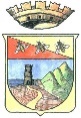 COMUNE DI CAMPO NELL’ELBARegione Toscana                    * * *                    Provincia di Livorno